SYMETRIESTP info sur GeoGebra www.geogebra.orgObjectif :Constructions dans un quadrillage par symétrie axiale et symétrie centrale.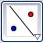 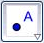   Pour créer un point	          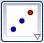 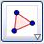   Pour créer un polygone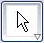              Pour déplacer des pointsOuvrir le fichier GeoGebra « SymetrieGG.ggb » : https://www.maths-et-tiques.fr/telech/SymetrieGG.ggbPartie 1 :1) À l’aide de la commande Nouveau point, créer les symétriques des points A, B et C par rapport à la droite d. Puis relier ces symétriques grâce à la commande Polygone.2) Vérifier l’exactitude de la construction en créant le symétrique du triangle ABC par rapport à d à l’aide de la commande Symétrie axiale. Les deux figures doivent se superposer.3) - Si la symétrie est juste, passer à la partie 2).    - Si la symétrie est fausse, cliquer sur  et corriger l’erreur en déplaçant les points. Puis vérifier à nouveau à l’aide de la commande Symétrie axiale.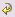 Partie 2 :Reprendre les questions de la partie 1 avec la symétrie de centre O.Prolongements :Fermer la fenêtre GeoGebra puis ouvrir une nouvelle fois le fichier « SymetrieGG.ggb ».1) a) Déplacer les points A, B et C de façon à ce que le triangle ABC se trouve « à cheval » sur la droite d sans que son aire soit supérieure à 10.    b) Reprendre les questions des parties 1 et 2.2) a) Déplacer les points A, B et C de façon à ce que le point O se trouve à l’intérieur du triangle ABC sans que l’aire de celui-ci soit supérieure à 10.    b) Reprendre les questions des parties 1 et 2.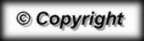 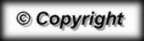 